NOTES:  Student does not need to state ‘+C’ to be awarded the third method mark. Must be stated in the final answer.NOTES:      Alternative methodAssume the opposite is true: there exists a product of two odd numbers that is even. (B1)If the product is even then 2 is a factor. 						(B1)So 2 is a factor of at least one of the two numbers.					(M1)So at least one of the two numbers is even. 						(M1)This contradicts the statement that both numbers are odd. 				(B1)NOTES:   Alternative methodUses the substitution method, having first obtained this equation:		(M3 as above)Substitutes x = 4 to obtain 9B = 45 		(M1)Substitutes x = 3 to obtain 8A = 16 		(M1)Substitutes x = −5 to obtain −72C = 72 	(A1)NOTES:  9aMinimum required is that answer states there is a sign change in the interval and that this implies a root in the given intervalNOTES: 11b:   Award ft marks for a correct answer using an incorrect answer from part a.          B1: Can also stateas the numerator ofis negative and the denominator is positive.11c:   Award ft marks for a correct answer using an incorrect answer from part a.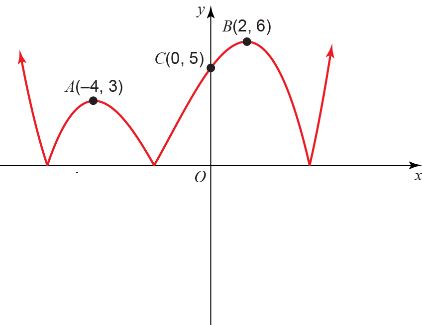 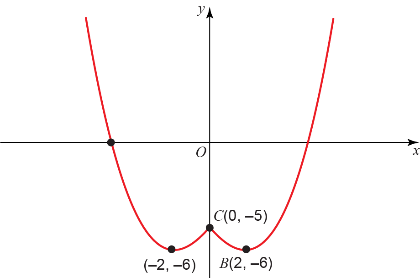 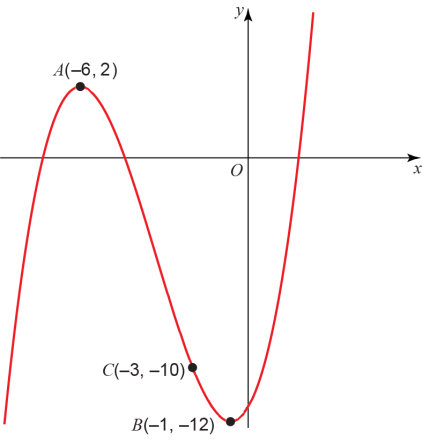 NOTES:  13a:M1    Award mark if attempt to calculate the amount of money after 1, 2, 3,….,8 and 9 months is seen.NOTES: 14a:  Note x2 term is not necessary to answer part a, so is not required. Will be needed to answer part c.14b:  Award marks for a correct conclusion using incorrect values of a and b from part a.14c:  Award marks for a correct answer using incorrect values of a and b from part a.(TOTAL:  100 MARKS)       Attempts to write a differential equation.       For example,oris seen.M1      States    A1TOTAL:         2 marks       FindsM1       StatesM1       Solves to find. Accept awrt 101.3°A1TOTAL:         3 marks     Begins the proof by assuming the opposite is true.     ‘Assumption: there do exist integers a and b such that ’ B1Understands that ‘As both 25 and 15 are multiples of 5, divide both sides by 5 to leave ’M1Understands that if a and b are integers, then 5a is an integer, 3b is an integer and 5a + 3b is also an integer.M1Recognises that this contradicts the statement that , asis not an integer. Therefore there do not exist integers a and b such that ’B1TOTAL:         4 marks     Selects as the appropriate trigonometric identity.M1     Manipulates the identity to the question:M1     States thatM1     Makes an attempt to integrate the expression, x and sin x are seen.M1     Correctly statesA1TOTAL:         5 marks     Begins the proof by assuming the opposite is true.    ‘Assumption: there exists a product of two odd numbers that is even.’B1Defines two odd numbers. Can choose any two different variables.‘Let 2m + 1 and 2n + 1 be our two odd numbers.’B1Successfully multiplies the two odd numbers together:M1Factors the expression and concludes that this number must be odd. is even, so  must be odd.M1Makes a valid conclusion.This contradicts the assumption that the product of two odd numbers is even, therefore the product of two odd numbers is odd.B1TOTAL:         5 marks    States that:M1Further states that:M1Equates the various terms.Equating the coefficients of x2: Equating the coefficients of x: Equating constant terms: M1*Makes an attempt to manipulate the expressions in order to find A, B and C. Obtaining two different equations in the same two variables would constitute an attempt.M1*Finds the correct value of any one variable:either A = 2, B = 5 or C = −1A1*Finds the correct value of all three variables:A = 2, B = 5, C = −1A1TOTAL:         6 marks     Demonstrates an attempt to find the vectors,andM1     Finds,andA1     Demonstrates an attempt to find,andM1     Finds                  Finds     FindsA1     States or implies in a right-angled triangleM1     States thatB1TOTAL:         6 marks     Rearrangesto obtainM1    Substitutesinto    For example,is seen.M1    FindsA1(3 marks)     Deduces that the width of the arch can be found by substituting  into M1     Finds x = 0 and x = 160 and deduces the width of the arch is 160 m.A1(2 marks)      Deduces that the greatest height occurs when M1      Deduces that the height is 100 m.A1(2 marks)TOTAL:         7 marks     Finds andM1     Change of sign and continuous function in the interval rootA1(2 marks)     Makes an attempt to differentiate f(x)M1     Correctly findsA1     Finds and M1     Attempts to find:          M1     Finds A1(5 marks)TOTAL:         7 marks    Use Pythagoras’ theorem to show that the length oforor statesM1Makes an attempt to findor.      For example,is seen.M1Correctly states thatorA1Makes an attempt to find the area of the sector with a radius of 4 and a subtended angle ofFor example,is shown.M1Correctly states that the area of the sector isA1Recognises the need to subtract the sector area from the area of the rhombus in an attempt to find the shaded area.        For example,is seen.M1Recognises that to find the total shaded area this number will need to be multiplied by 2 For example,M1Using clear algebra, correctly manipulates the expression and gives a clear final answer ofA1TOTAL:         8 marks    Differentiates obtaining and differentiates obtainingM1Makes an attempt to substitute the above values into the product rule formula:M1Finds   M1Fully simplfies using correct algebra to obtain A1(4 marks)Makes an attempt to substitute t = 2 into M1 ftCorrectly findsand concludes that asthe toy soldier was decreasing in height after 2 seconds.B1 ft*(2 marks)     = 0 or at a turning point.M1 ftSolvesto find                         Can also stateA1 ft(2 marks)TOTAL:         8 marks     Clear attempt to reflect the negative part of the original graph in the x-axis.M1     Labels all three points correctly.A1     Fully correct graph.  (see below)A1(3 marks)     Clear attempt to reflect the positive x part of the original graph in the y-axis.M1     Labels all three points correctly.A1     Fully correct graph.   (see below)A1(3 marks)     Clear attempt to move the graph to the left 3 spaces.     Clear attempt to stretch the graph vertically by a factor of 2.     Fully correct graph.   (see below)(3 marks)TOTAL:         9 marks     Recognises that it is a geometric series with a first term  and common ratioM1Attempts to use the sum of a geometric series. For example,            or          is seen.M1*Finds A1(3 marks)     States      or     M1Begins to simplify.  or M1Applies law of logarithms correctly
 or M1States A1(4 marks)     Uses the sum of an arithmetic series to stateM1     Solves for d. d = £11.21A1(2 marks)TOTAL:         9 marks     Writes  as M1Expands M1Simplifies: Award mark even if x2 term is not seen.M1Uses  to write a = 64.A1Uses to write b = –6.A1(5 marks)     States expansion is valid for B1 ft     Solves to state A1 ft(2 marks)     Substitutes a = 64 and b = –6 into M1 ft     Finds A1 ft(2 marks)TOTAL:         9 marks     StatesM1Deduces thatM1Findsand/orM1StatesM1Makes an attempt to findM1Shows a clear logical progression to stateA1(6 marks)     Separates the variablesM1FindsA1Uses the fact that t = 0 when h = 50 m to find C:              M1Substitutes h = 60 into the equation:            M1Uses law of logarithms to write:          M1States correct final answer:         minutes.A1(6 marks)TOTAL:         12 marks